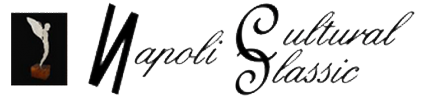 SCHEDA di PARTECIPAZIONEXIV EdizionePREMIO LETTERARIO INTERNAZIONALENAPOLI CULTURAL CLASSICDati autore:Cognome: __________________________________Nome: ______________________________________Luogo di nascita: ____________________________________ Data nascita: _________________________Residente in Via ____________________________________________________N° ___________________Città_____________________________________ cap: ________________ Provincia _________________Tel/Cell_____________________________Mail________________________________________________Scuola (solo per la Sezione D):______________________________________________________________DICHIRAdi voler partecipare alla quattordicesima edizione del “Premio Letterario Internazionale Napoli Cultural Classic” e di essere consapevole che, mediante l’invio delle sue opere, si impegna a concedere agli organizzatori la licenza di pubblicare tali scritti sul sito ufficiale dell’Associazione, senza alcuna pretesa economica, fatto salvo i diritti d’Autore che rimangono in capo al sottoscritto. Dichiara inoltre che le opere presentate sono originali e frutto del proprio ingegno personale, inedite, mai premiate. Inoltre, il sottoscritto dichiara di aver letto il regolamento del premio e di accettare quanto in esso contenuto. Ai sensi dell'art. 13 del codice sulla privacy (D. Lgs 196 del 30 giugno 2003), presta consenso a che i propri dati personali vengano conservati dall’Associazione. L’utilizzo degli stessi dovrà avvenire esclusivamente nell’ambito dell’iniziativa (ai sensi dell’art. 7 del D. Lgs. 196/2003), con l’esclusione di qualsiasi forma di diffusione o comunicazione a soggetti terzi.Sezioni: (segnare con una croce)□ A – Poesia 	    □ B – Narrativa	□ C – Monologo Teatrale	□ D – Poesia/Narrativa ragazziTitolo/i dell’opera/e:______________________________________________________________________Luogo e data									Firma_______________________					__________________________________Per gli studenti di Scuola media partecipanti alla Sezione D si richiede firma del genitore o di chi ne esercita la patria potestà.																	Firma								___________________________________                                                                                         (Firma del genitore o di chi ne fa le veci)                                                                                                                      